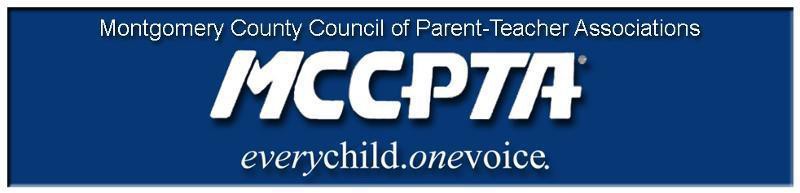 DELEGATES’ ASSEMBLY MEETING AGENDATuesday, April 27, 2021Meeting Held on Zoom	7:00 pm 	WELCOMEApprove Agenda; Approve March/April minutes 	7:05 pm 	INFORMATIONAL UPDATESNational/MDPTA Update 	7:15 pm 	NEW BUSINESS Election of MCCPTA Officers for 2021-2022Local Unit Elections FAQArea Vice President/Cluster Coordinator Elections FAQTraining Needs DiscussionMCCPTA Annual Report	8:00 pm	OFFICER REPORTSCynthia Simonson, President  Rodney Peele, Vice President- Educational Issues Rochelle Fink, Vice President- Administration James Modrick, Vice President- Programs Laura Stewart, Vice President- Advocacy Khristy Kartsakalis, Treasurer All Reports - https://mccpta-my.sharepoint.com/:f:/g/personal/office_mccpta_org/EmhAFbgg6j5AnuPC8AhlfNwB6HuT3j2I_iygWmn5ZQyRug?e=5zskzZ 	8:25 pm 	COMMITTEE REPORTSAll Reports – https://mccpta-my.sharepoint.com/:f:/g/personal/office_mccpta_org/EmhAFbgg6j5AnuPC8AhlfNwB6HuT3j2I_iygWmn5ZQyRug?e=5zskzZ	8:45 pm	OLD BUSINESS	8:55 pm  	ANNOUNCEMENTS & ADJOURNMENT DATES:May 6, 2021– Gaithersburg Cluster MeetingMay 27, 2021 – MCCPTA Celebration of Excellence, Virtual Event